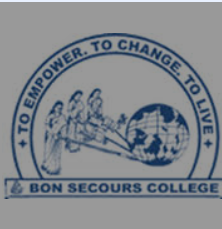 BON SECOURS ARTS & SCIENCE COLLEGE FOR WOMENMANNARGUDIQUESTION BANK FOR THE YEAR 2019 – 2020DEPARTMENT ZOOLOGY UNIT-I2 MARKS1. What is inflorescence?2. Enlist the types of Inflorescence3. Define racemose inflorescence4. What is cymose inflorescence?5. Write any two special type of inflorescence.6. What is cyathium?7. Define hypanthodium 8. Define verticillaster9. What is thyrsus?10. Give names of parts of flower.11. Define mixed type inflorescence.12. What is monoecious?13. Define dioecious.5 MARKS1. What is inflorescence and its types?2. Write short notes on racemose and cymose inflorescence.3. Briefly explain the special and mixed type of inflorescence.4. Explain the cyathium and hypanthodium5. Short notes on verticillaster and thyrsus inflorescence6. Write a note on flower and floral diagram10 MARKSBriefly explain the types of inflorescence.Give an account on mixed-special type of inflorescence.Write an essay on flower and floral diagram UNIT-II2 MARKS1. What is monocot?2. Define dicot.3. What is monoecious?4. Define plant taxonomy.5. What is polypetalous?6. Write an example of Natural system of classification.7. Write any two characters of Annonaceae8. Write the type of fruit of solanaceae9. Write any two plant name of monocotyledons.5 MARKS1. Write short notes on outline of Bentham and Hooker’s system of classification2. Explain the characters of Annonaceae3.  Short notes on economic value of Annonaceae4. Short notes on economic value of Rutaceae5. Briefly explain the economic value of Rubiaceae6. Describe the characters of Solanaceae7. Explain the economic value of Euphorbiaceae8. Short notes on characters of Poaceae10 MARKS1. Explain the characters and economic value of Annonaceae2. Short notes on characters and economic value of Rutaceae3. Briefly explain the characters and economic value of Rubiaceae4. Describe the characters and economic value of Solanaceae5. Explain the characters and economic value of Euphorbiaceae6. Short notes on characters and economic value of PoaceaeUNIT-III2 MARKS1. What is tissue?2. Enlist the types of tissue.3. What is simple tissue?4. Define complex tissue?5. Write an example of dicot stem.6. What is dicot root?7. Define dicot leaf.8. What is secondary thickening?5 MARKS1. Give an account of tissue and its types.2. Short notes on primary structure of dicot stem.3. Describe the primary structure of dicot root.4. Explain the primary structure of dicot leaf 5. Write short notes on secondary thickening in dicot stem10 MARKS1. Write an essay on types of tissues.2. Briefly explain the dicot stem. Draw and labelled the diagram.3. Briefly explain the secondary thickening in dicot stem.UNIT-IV2 MARKS1. Define anther.2. What is Pollen grain?3. Define male gametophyte4. What is female gametophytes?5. Define fertilization.6. What is ovule?5 MARKS1. Write short notes on mature anther and pollen grain.2. Describe the development of male gametophyte.3. Briefly explain the development of female gametophyte.4. Give in detail about fertilization.5. Short notes on mature ovule.10 MARKS1. Describe the structure and development of male gametophyte.2. Write an essay on fertilization.3. Give an account on the development of female gametophyte.UNIT-V2 MARKS1. Define horticulture.2. What is olericulture?3. Write any two branches of horticulture.4. Define manures. 5. What is bonsai techniques?6. Define sexual propagation?7. Write about irrigation methods8. Define garden.9. What is vegetative propagation?5 MARKS1. Write short notes on scope and importance of horticulture2. Explain the propagation methods3. Briefly explain gardening method. 4. Short notes on bonsai techniques.5. Write an essay on lawns and manures.6. Give an account on indoor plants10 MARKS1. Give an account on scope and importance of horticulture2. Write an essay on propagation techniques.3. Describe the on bonsai techniques.Staff Name:Dr.J.BABITHADesignation:Assistant Professor of ZoologyClass:I – B.SC ZOOLOGYSubject:Allied Botany-IIYear:First year